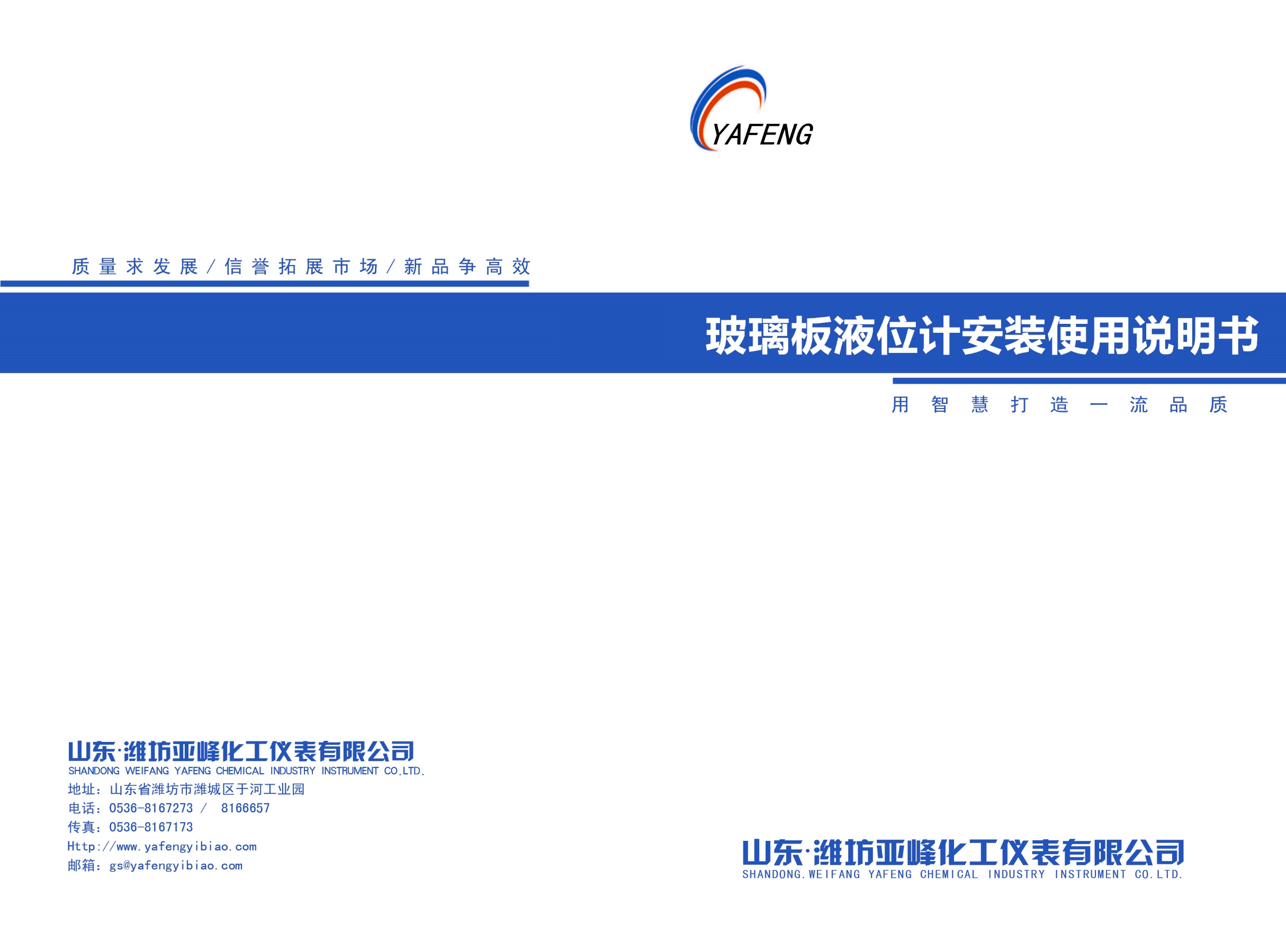 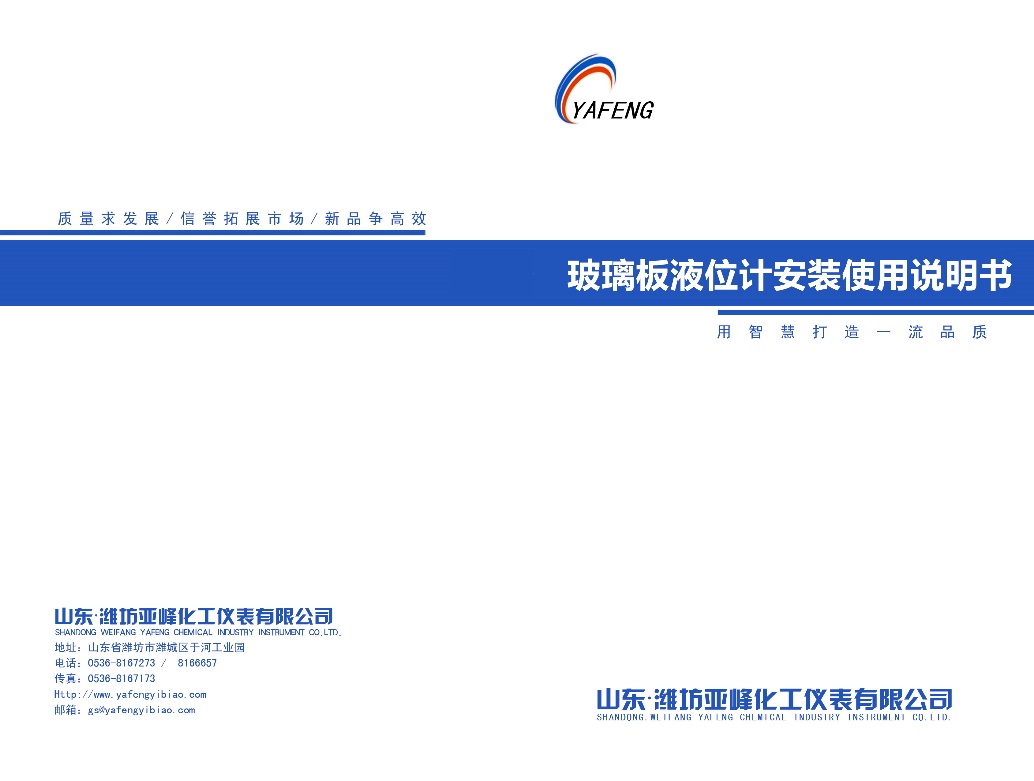 产品概述：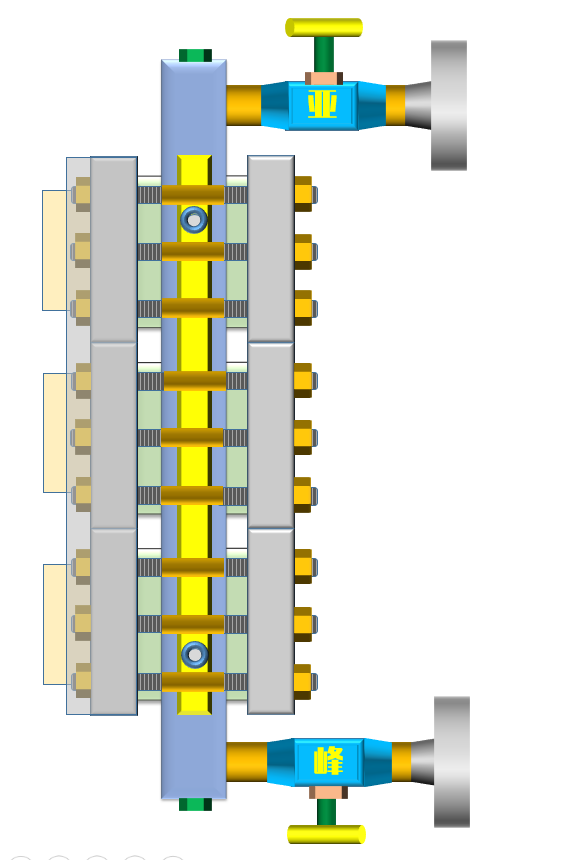 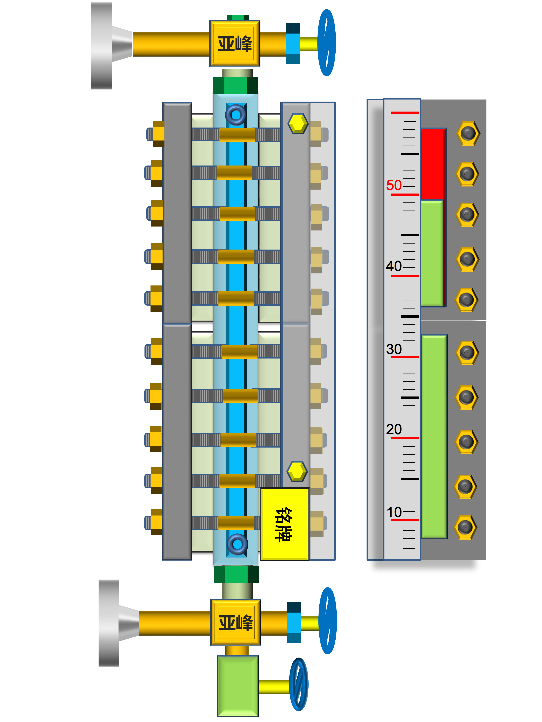 UB系列玻璃板液位计可用来直接指示密封容器中的液位高度，具有结构简单，直观可靠，经久耐用等优点。 UB型玻璃板液位计适用于直接指示各种塔、罐、槽、箱等容器内介质液位。根据连通器原理，通过透明玻璃直接显示容器内液位实际高度。工作与结构原理：仪表的上下考克阀上装有法兰，与容器连接构成联通器，透过玻璃板直接指示容器内的液位。液位计是由下排污阀、玻璃板液位计、刻度标尺、上排空阀或丝堵、保温装置、防霜翅片等组成保温装置可用来加热时通蒸气，也可冷却时通循环水，这样可以调节测量介质流动性能，保温装置接管尺寸按照用户指定。在上下考克阀内装有防泄漏安全装置，当玻璃板因意外事故破裂时，该安全装置在容器压力的作用下会自动密封，防止容器内的液体继续外流。在仪表的上端可安装放空阀；下端可安装排污阀，可取样、排污、清洗。    防霜翅片通常用于-40℃以下测量介质，防止因为玻璃内外温差大造成的冷凝结霜影响观测。特点：结构简单、维护方便界面清晰、直观工作安全可靠、不堵塞、不渗漏具有多种结构类型及安装方式，适用于各种不同环境中的液位测量主要技术指标：中心距：筒体式300mm-5000mm  方体式300-3000mm工作压力≤20MPa工作温度≤450℃。安全装置的自动开闭压力≥0.3Mpa。夹套蒸气压力为≤0.6Mpa。玻璃板的急变温差为≤240℃。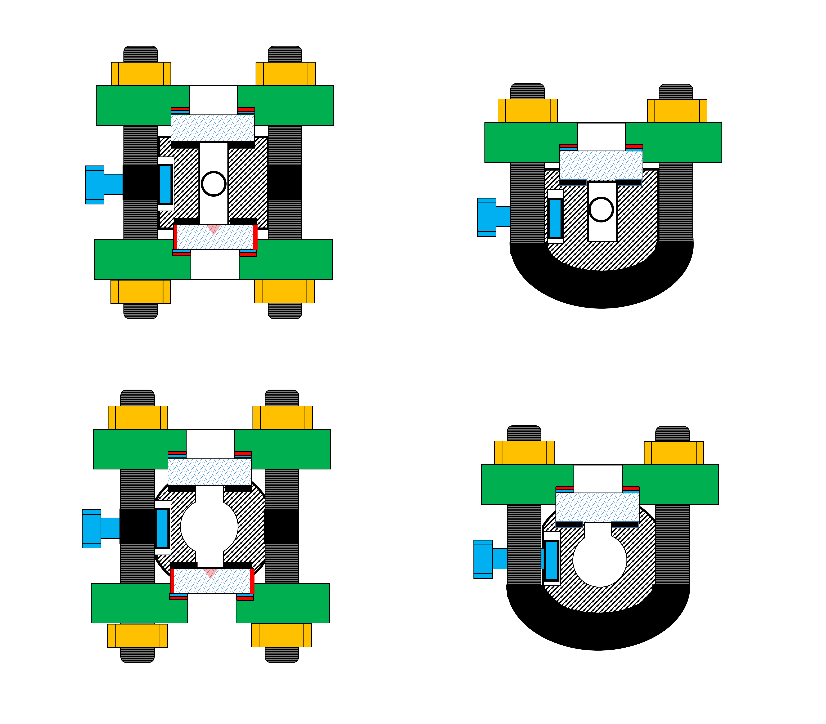 运行：液位计应垂直安装在工艺操作人员便于观察与操作的场所。液位计因运输振动偶尔使紧固件松动，安装前或检修装配时需要拧紧螺母，紧力必须均匀，紧力矩幅度不宜过大，紧固交叉顺序必须按规定(适用于透光式)进行(如右下图所示)，以免玻璃板受力不均而破碎。液位计安装后使用时应缓慢旋转把手，打开阀门，使被测液体慢慢进入液位计内部。为了保证液位计截止阀自动闭锁功能，在打开上、下截止阀时，阀杆应退出圈数不小于4周，以防止钢球封闭通孔时碰到阀杆的顶端而起不到闭锁作用。液位计应定期检查、清洗，保持液位显示清晰。清洗时，应首先关闭上、下阀门，拧开排污阀将液位计内的剩余液体放出后清洗。在运行过程中，当出现玻璃板破损等意外事故时，上、下阀门的保险装置会自动快速切断阀门通道。此时，操作人员可以安全地将上、下阀门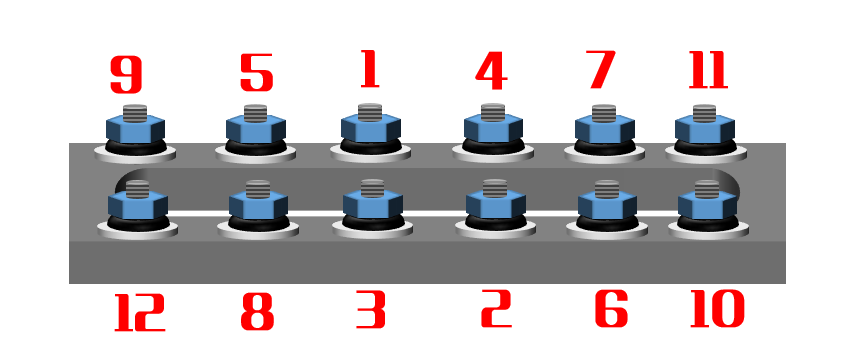 关闭。订货须知：订货时请提供一下内容：工作压力、工作温度和法兰中心距；法兰规格（公称压力、公称通径、法兰标准）；是否带保温伴热；介质名称其他要求（材质要求；是否订玻璃、填料备件）安装、使用与维护：为了保证自动密封作用，容器内的介质压力不得小于0.3MPa，在打开上下阀时，阀杆退出转数不小于4转(使钢球封门时，不致于碰到阀杆的顶端)。使用中的仪表应定期检查，清洗玻璃板内外壁污垢，使液位显示清晰。检修装配玻璃板在旋紧螺栓时，要密切注意玻璃板受力不均而破碎。因此，螺栓须严格图1、2、3……10、11、12顺序交叉地分多次夹紧玻璃板。产品名称用途及特点透光式玻璃板适用于无色透明的液体，且光线较好的场所带蒸汽夹套透光式玻璃板适用于需要加热或降温附有蒸汽加热夹套装置反射式玻璃板适用于有色泽的液体，且光线较好的场所带蒸汽夹套反射式玻璃板适用于需要加热或降温附有蒸汽加热夹套装置高温型玻璃板适用于高温环境下，采用高温耐热玻璃板和优质耐高温材料双色型玻璃板适用于光线较好的场所，无色透明的液体无盲区玻璃板适用于要求测量范围内零液位和满液位能连续观测整体无盲区玻璃板适用于要求连续指示液位场合（整体无盲区）防霜型玻璃板适用于低温介质，附有避免因低温介质造成外表凝霜的装置高压型玻璃板适用于高压环境下要求就地指示液位的场合高温高压玻璃板适用于高温高压环境下要求就地指示液位场合大通径玻璃板适用于黏稠易结晶指示液位场合三通式玻璃板适用于黏稠易结晶指示液位场合